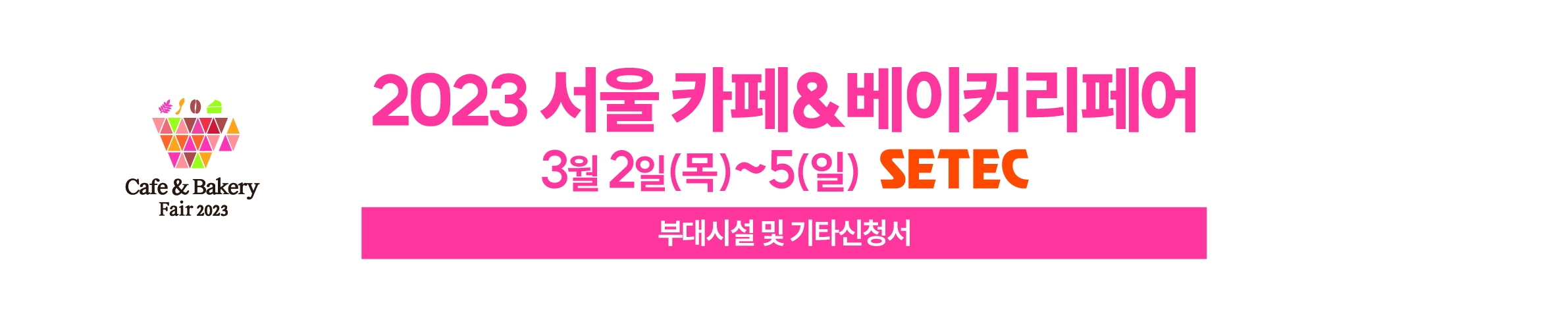 ※ 신청서를 작성하시고, 메일로 회신 부탁 드립니다. 메일 cafe_bakery@naver.com 문의 ㈜미래전람 02-2238-0347<vat별도, 원>                                                                                                                                                              출입증 신청초청장 신청구 분구 분상세내역상세내역상세내역단가금액전기단상 220v□ 주간Kw\   80,000전기삼상 380v□ 주간Kw\   80,000전기단상 220v□ 24시간Kw\   100,000전기삼상 380v□ 24시간Kw\   100,000전화국내대대대\   70,000전화국제대대대\  200,000급/배수급/배수개소개소개소\  250,000인터넷 전용선인터넷 전용선회선회선회선\  150,000방문고객 관리시스템방문고객 관리시스템개개개\  200,000합계합계\\\\\출입증에 기재할 상호명 또는 브랜드수량업체 출입증엔 상호명이 기재되며,성함 및 직함은 별도로 기재하지 않습니다. 업체 출입증엔 상호명이 기재되며,성함 및 직함은 별도로 기재하지 않습니다. 초청장수량초청장 받으실 주소기본부스(조립/목공)간판에 표기할 상호명배치도에 표기할 상호명전시품목 및 브랜드(구체적으로)